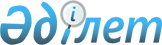 О внесении изменений в постановление акимата от 13 сентября 2016 года № 421 "Об установлении водоохранной зоны и полосы реки Тобол на земельном участке, предназначенном под горный отвод Южно-Тохтаровского месторождения окисленных руд, расположенного в Свердловском сельском округе Камыстинского района, режима и особых условий их хозяйственного использования"
					
			Утративший силу
			
			
		
					Постановление акимата Костанайской области от 25 декабря 2018 года № 566. Зарегистрировано Департаментом юстиции Костанайской области 26 декабря 2018 года № 8196. Утратило силу постановлением акимата Костанайской области от 3 августа 2022 года № 344
      Сноска. Утратило силу постановлением акимата Костанайской области от 03.08.2022 № 344 (вводится в действие по истечении десяти календарных дней после дня его первого официального опубликования).
      В соответствии со статьей 39 Водного кодекса Республики Казахстан от 9 июля 2003 года, совместным постановлением акимата Костанайской области от 2 марта 2018 года № 4 и решением маслихата Костанайской области от 2 марта 2018 года № 244 "О переименовании Свердловского сельского округа Камыстинского района Костанайской области в Камыстинский сельский округ" (зарегистрировано в Реестре государственной регистрации нормативных правовых актов под № 7628), а также в целях приведения в соответствие с действующим законодательством акимат Костанайской области ПОСТАНОВЛЯЕТ:
      1. Внести в постановление акимата Костанайской области "Об установлении водоохранной зоны и полосы реки Тобол на земельном участке, предназначенном под горный отвод Южно-Тохтаровского месторождения окисленных руд, расположенного в Свердловском сельском округе Камыстинского района, режима и особых условий их хозяйственного использования" от 13 сентября 2016 года № 421 (опубликовано 24 октября 2016 года в информационно-правовой системе "Әділет", зарегистрировано в Реестре государственной регистрации нормативных правовых актов под № 6652) следующие изменения:
      заголовок изложить в следующей редакции:
      "Об установлении водоохранной зоны и полосы реки Тобол на земельном участке, предназначенном под горный отвод Южно-Тохтаровского месторождения окисленных руд, расположенного в Камыстинском сельском округе Камыстинского района, режима и особых условий их хозяйственного использования";
      пункты 1, 2 изложить в следующей редакции:
      "1. Установить водоохранную зону и полосу реки Тобол на земельном участке, предназначенном под горный отвод Южно-Тохтаровского месторождения окисленных руд, расположенного в Камыстинском сельском округе Камыстинского района, на основании утвержденной проектной документации, согласованной с уполномоченными органами согласно приложению 1 к настоящему постановлению.
      2. Установить режим и особые условия хозяйственного использования водоохранной зоны и полосы реки Тобол на земельном участке, предназначенном под горный отвод Южно-Тохтаровского месторождения окисленных руд, расположенного в Камыстинском сельском округе Камыстинского района, согласно приложению 2 к настоящему постановлению.";
      приложение 1 к указанному постановлению изложить в новой редакции согласно приложению к настоящему постановлению;
      в приложении 2 к указанному постановлению:
      заголовок изложить в следующей редакции:
      "Режим и особые условия хозяйственного использования водоохранной зоны и полосы реки Тобол на земельном участке, предназначенном под горный отвод Южно-Тохтаровского месторождения окисленных руд, расположенного в Камыстинском сельском округе Камыстинского района".
      2. Государственному учреждению "Управление природных ресурсов и регулирования природопользования акимата Костанайской области" в установленном законодательством Республики Казахстан порядке обеспечить:
      1) государственную регистрацию настоящего постановления в территориальном органе юстиции;
      2) в течение десяти календарных дней со дня государственной регистрации настоящего постановления направление его копии в бумажном и электронном виде на казахском и русском языках в Республиканское государственное предприятие на праве хозяйственного ведения "Республиканский центр правовой информации" для официального опубликования и включения в Эталонный контрольный банк нормативных правовых актов Республики Казахстан;
      3) размещение настоящего постановления на интернет-ресурсе акимата Костанайской области после его официального опубликования.
      3. Контроль за исполнением настоящего постановления возложить на курирующего заместителя акима Костанайской области.
      4. Настоящее постановление вводится в действие по истечении десяти календарных дней после дня его первого официального опубликования. Водоохранная зона и полоса реки Тобол на земельном участке, предназначенном под горный отвод Южно-Тохтаровского месторождения окисленных руд, расположенного в Камыстинском сельском округе Камыстинского района 
      Примечание: границы водоохранной зоны и водоохранной полосы отражены в картографическом материале проекта "Проект установления водоохранной зоны и полосы реки Тобол на земельном участке, предназначенном под горный отвод Южно-Тохтаровского месторождения окисленных руд, расположенного в Костанайской области Камыстинском районе Камыстинском сельском округе.
					© 2012. РГП на ПХВ «Институт законодательства и правовой информации Республики Казахстан» Министерства юстиции Республики Казахстан
				Приложение 
к постановлению акимата 
от 25 декабря 2018 года 
№ 566Приложение 1
к постановлению акимата 
от 13 сентября 2016 года 
№ 421
Водный объект, его участок
Водоохранная зона
Водоохранная зона
Водоохранная зона
Водоохранная полоса
Водоохранная полоса
Водоохранная полоса
Среднемноголетний меженный урез воды (метр)
Водный объект, его участок
длина (метр)
ширина (метр)
площадь (гектар)
длина (метр)
ширина (метр)
площадь (гектар)
Среднемноголетний меженный урез воды (метр)
Река Тобол
земельном участке, предназначенном под горный отвод Южно-Тохтаровского месторождения окисленных руд, расположенного в Камыстинском сельском округе Камыстинского района
2810
350-1000
169,5
2810
100
56,38
241,0